        SEQUENCE  2: « We need a teacher’s assistant ! »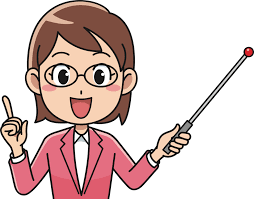 ETAPES DE LA SEQUENCE :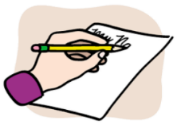 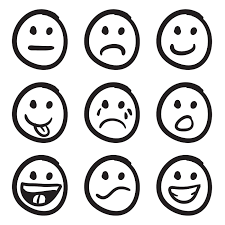 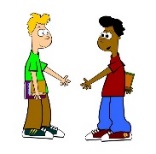 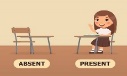 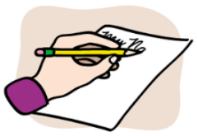 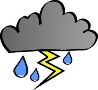 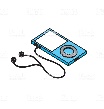 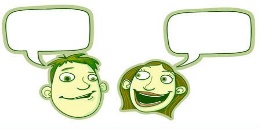 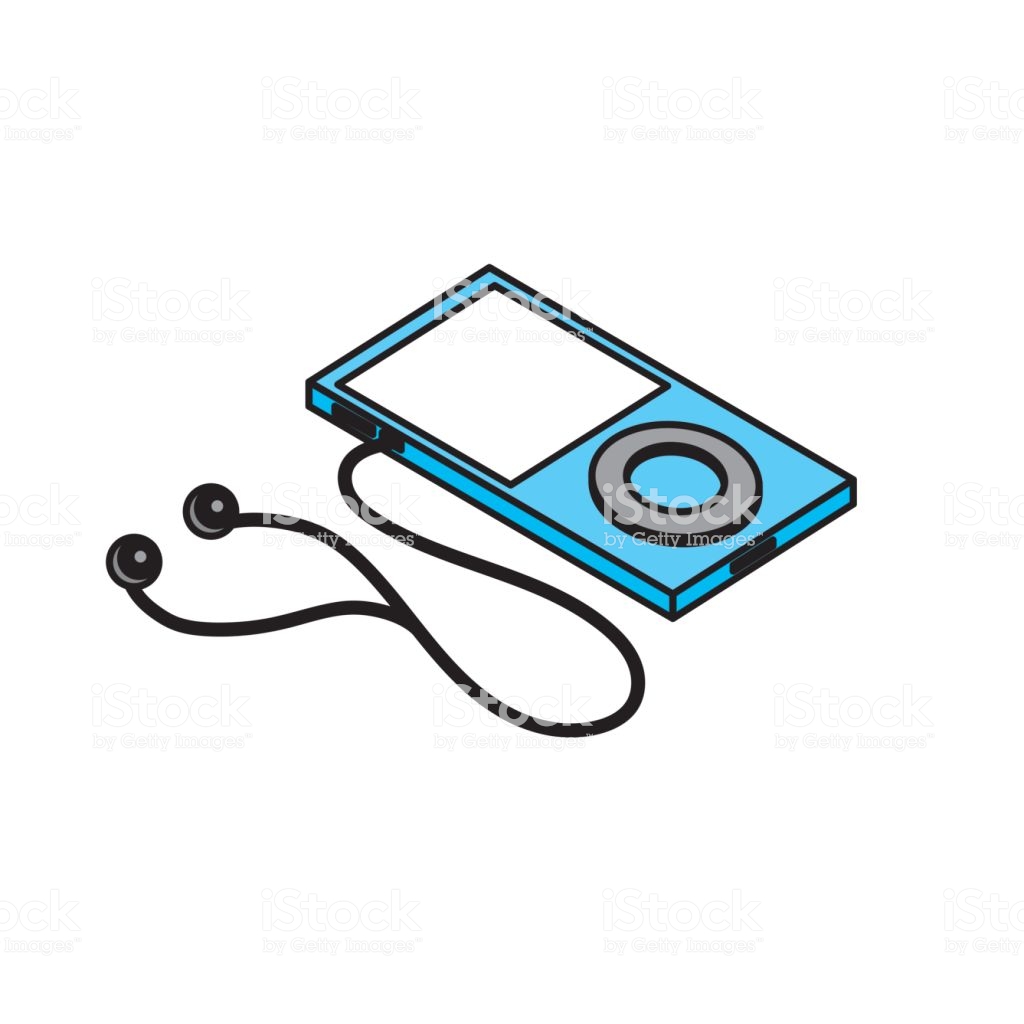 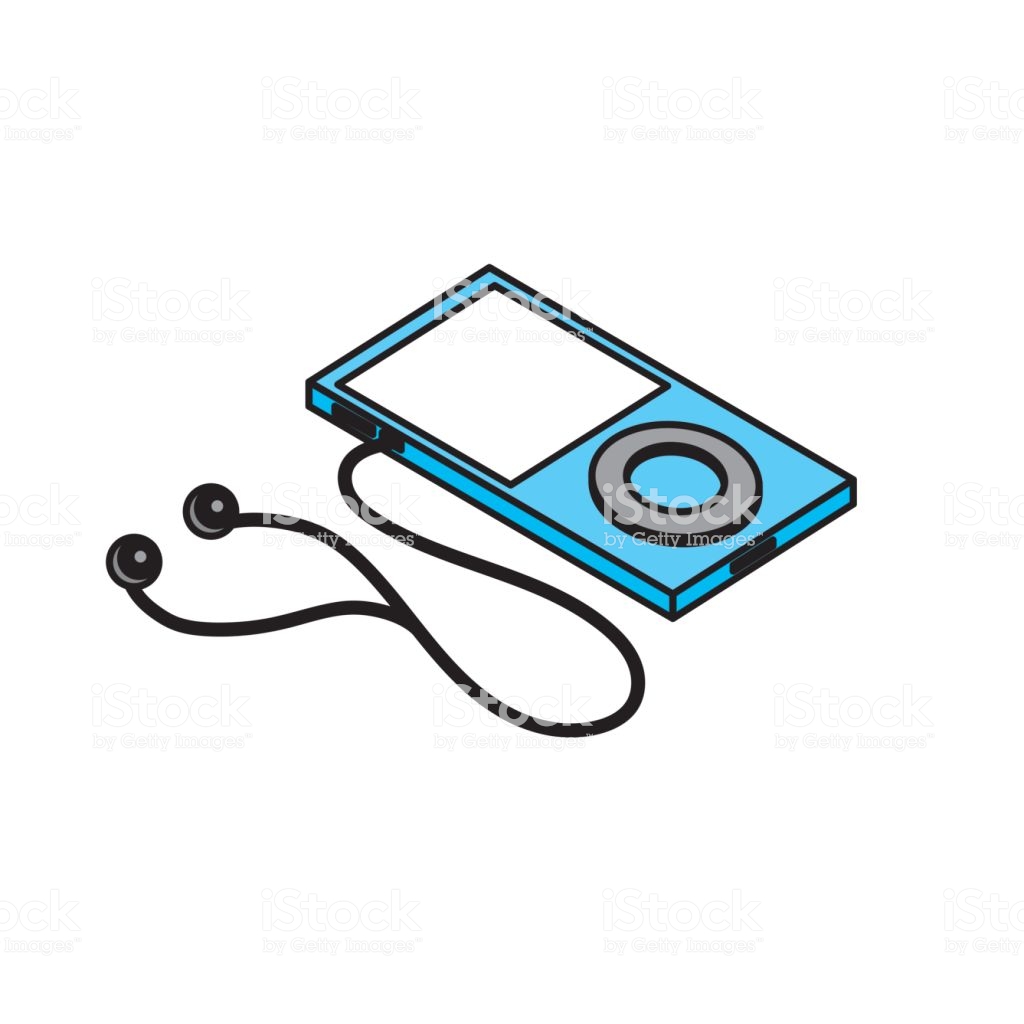 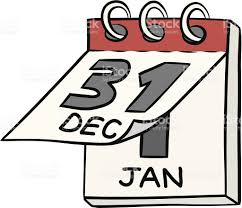 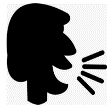 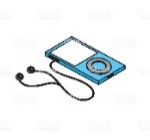 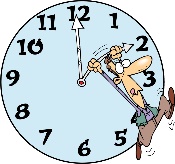 A LA FIN DE LA SEQUENCE, TU MAITRISERAS :GRAMMAIREVOCABULAIREVOCABULAIREMETHODOLOGIE- le verbe BE ( être ) : I am / you are / it is - les mots en WH- : what / who / how - les salutations et les formules de politesse- les humeurs- l’appel et les absences- les jours / mois - la date - la météo- les nombres de 1 à 1000- l’heure- devenir autonome en début de cours sans que le professeur n’ait à intervenir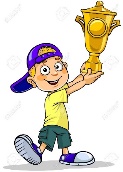 